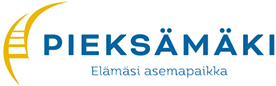 KOULUKULJETUSHAKEMUS ESI- JA PERUSKOULUNOPPILAILLE	 Perusopetuslain 32 §: Koulumatkat”Jos perusopetusta tai lisäopetusta saavan oppilaan koulumatka on viittä kilometriä pitempi, oppilaalla on oikeus maksuttomaan kuljetukseen. Jos esiopetusta saavan oppilaan matka kotoa esiopetukseen tai lasten päivähoidosta annetussa laissa tarkoitetusta päivähoidosta esiopetukseen on viittä kilometriä pitempi, oppilaalla on vastaavasti oikeus maksuttomaan kuljetukseen kotiin tai päivähoitoon. Perusopetusta, lisäopetusta tai esiopetusta saavalla oppilaalla on oikeus maksuttomaan kuljetukseen myös silloin, kun edellä tarkoitettu matka oppilaan ikä ja muut olosuhteet huomioon ottaen muodostuu oppilaalle liian vaikeaksi, rasittavaksi tai vaaralliseksi. Maksuttoman kuljetuksen vaihtoehtona on oppilaan kuljettamista tai saattamista varten myönnettävä riittävä avustus.  Oppilaan päivittäinen koulumatka saa odotuksineen kestää enintään kaksi ja puoli tuntia. Jos oppilas on lukuvuoden alkaessa täyttänyt 13 vuotta, saa koulumatka kestää enintään kolme tuntia.  Kuljetusta odottavalle oppilaalle on järjestettävä mahdollisuus ohjattuun toimintaan.”Koulumatkalla tarkoitetaan matkaa oppilaan vakinaisesta, väestörekisteriin merkitystä osoitteesta lähikouluun. Koulukuljetukset järjestetään tai korvataan vain kodin ja koulun väliselle matkalle tai esiopetuspaikan väliselle koulumatkalle. Lapsen asuessa kahden eri huoltajan luona, kunta on velvollinen järjestämään lapsen koulukuljetuksen vain väestörekisteriin merkittyyn vakinaiseen osoitteeseen. (KHO 2006:10). Maksuton koulukuljetus myönnetään ensisijaisesti julkisilla kulkuneuvoilla. Omavastuumatkana oppilas velvoitetaan kulkemaan omin neuvoin osan koulumatkasta linja-autopysäkille tai taksireitin varteen. Erilliskuljetus ei tarkoita ovelta ovelle kuljetusta, vaan kyytiin noustaan linja-autopysäkiltä tai lähimmästä tienhaarasta. Jos oppilaalle on myönnetty huoltajan hakemuksesta koulunkäyntioikeus muuhun kuin lähikouluun (ns. toissijaiseen kouluun), kuljetuksia ei järjestä eikä korvata. Oppilaaksi ottamisen edellytykseksi asetetaan, että huoltaja vastaa oppilaan kuljettamisesta. Huoltajan ilmoittama oppilaan koulumatkan pituus tarkistetaan opetustoimen hallinnossa. Koulumatka mitataan lyhintä, jalankelpoista ja yleisessä käytössä olevaa reittiä pitkin. Mikäli oppilas voi kulkea koulumatkansa vaihtoehtoisesti jalankulku-, kevyt-, asuntokatu tai autoliikenteen käyttämää tietä pitkin, niin koulumatkaksi katsotaan lyhin reitti, jota pitkin koulumatka voidaan liikennesääntöjä noudattaen jalan kulkea. Maksuttoman koulukuljetuksen myöntäminen vaikeuden, rasittavuuden tai vaarallisuuden perusteella edellyttää hakemukseen liitettyä lausuntoa tai selvitystä, josta käy ilmi kuljetustarve ja sen syy / perustelu.  Asia ratkaistaan tapauskohtaisesti, eikä suositus ole tae kuljetuksen saamisella Koulukuljetus on koulupäivään kuuluva tapahtuma. Koulun järjestyssäännöt ovat voimassa koulumatkan aikana. Kuljettajalle ja muille matkustajille tulee taata työrauha. Huoltajat ovat ensisijaisesti velvollisia opettamaan lapsiaan liikkumaan turvallisesti liikenteessä. Oppilaan tulee käyttää pimeällä heijastinta. Tarkemmat periaatteet ja ohjeet löytyvät Pieksämäen kuljetusoppaasta.   LOMAKE PALAUTETAAN OSOITTEESEENLIIKENNESUUNNITTELIJAPASI HAVERINENKAUPPAKATU 176100 PIEKSÄMÄKItai sähköpostitse pasi.haverinen@pieksamaki.fi1 OPPILAAN  PERUSTIEDOT Suku- ja etunimi       Suku- ja etunimi       Suku- ja etunimi       Suku- ja etunimi       Suku- ja etunimi       Suku- ja etunimi       Syntymäaika       Syntymäaika       Syntymäaika       Syntymäaika       1 OPPILAAN  PERUSTIEDOT Lähiosoite (väestörekisteriin merkitty) Lähiosoite (väestörekisteriin merkitty) Lähiosoite (väestörekisteriin merkitty) Lähiosoite (väestörekisteriin merkitty) Lähiosoite (väestörekisteriin merkitty) Lähiosoite (väestörekisteriin merkitty) Postinumero ja -toimipaikka       Postinumero ja -toimipaikka       Postinumero ja -toimipaikka       Postinumero ja -toimipaikka       2 KOULU JA LUOKKA Koulun nimi       Koulun nimi       Koulun nimi       Luokka        Luokka        Luokka        Pienryhmä Kyllä                 EiPienryhmä Kyllä                 EiPienryhmä Kyllä                 EiPienryhmä Kyllä                 Ei3KOULUMATKAN PITUUSKoulumatkan pituus (mitataan lyhintä, jalankulkukelpoista reittiä pitkin).  Yhteen suuntaan ____ km _______ m Huom! Koulumatkan pituus tarkistetaan opetustoimessaKoulumatkan pituus (mitataan lyhintä, jalankulkukelpoista reittiä pitkin).  Yhteen suuntaan ____ km _______ m Huom! Koulumatkan pituus tarkistetaan opetustoimessaKoulumatkan pituus (mitataan lyhintä, jalankulkukelpoista reittiä pitkin).  Yhteen suuntaan ____ km _______ m Huom! Koulumatkan pituus tarkistetaan opetustoimessaKoulumatkan pituus (mitataan lyhintä, jalankulkukelpoista reittiä pitkin).  Yhteen suuntaan ____ km _______ m Huom! Koulumatkan pituus tarkistetaan opetustoimessaKoulumatkan pituus (mitataan lyhintä, jalankulkukelpoista reittiä pitkin).  Yhteen suuntaan ____ km _______ m Huom! Koulumatkan pituus tarkistetaan opetustoimessaKoulumatkan pituus (mitataan lyhintä, jalankulkukelpoista reittiä pitkin).  Yhteen suuntaan ____ km _______ m Huom! Koulumatkan pituus tarkistetaan opetustoimessaKoulumatkan pituus (mitataan lyhintä, jalankulkukelpoista reittiä pitkin).  Yhteen suuntaan ____ km _______ m Huom! Koulumatkan pituus tarkistetaan opetustoimessaKoulumatkan pituus (mitataan lyhintä, jalankulkukelpoista reittiä pitkin).  Yhteen suuntaan ____ km _______ m Huom! Koulumatkan pituus tarkistetaan opetustoimessaKoulumatkan pituus (mitataan lyhintä, jalankulkukelpoista reittiä pitkin).  Yhteen suuntaan ____ km _______ m Huom! Koulumatkan pituus tarkistetaan opetustoimessaKoulumatkan pituus (mitataan lyhintä, jalankulkukelpoista reittiä pitkin).  Yhteen suuntaan ____ km _______ m Huom! Koulumatkan pituus tarkistetaan opetustoimessa4KULJETUSTA HAETAAN  Perustelut         Koulumatkan pituus on yli 5km (perusopetuslaki 32§)           Koulumatka (alle 5 km) on rasittava, miten (liite)        Koulumatka (yli 5 km) on rasittava, miten (liite)        Koulumatka (alle 5 km) on vaarallinen, miten (selvitys, liite)       Koulumatka (yli 5 km) on vaarallinen, miten (selvitys, liite)        Lyhytaikainen kuljetustarve (lääkärinlausunto liitteenä)       Muu syy (perustelut kohtaan 5) __________________________        ____________________________________________________ Perustelut         Koulumatkan pituus on yli 5km (perusopetuslaki 32§)           Koulumatka (alle 5 km) on rasittava, miten (liite)        Koulumatka (yli 5 km) on rasittava, miten (liite)        Koulumatka (alle 5 km) on vaarallinen, miten (selvitys, liite)       Koulumatka (yli 5 km) on vaarallinen, miten (selvitys, liite)        Lyhytaikainen kuljetustarve (lääkärinlausunto liitteenä)       Muu syy (perustelut kohtaan 5) __________________________        ____________________________________________________ Perustelut         Koulumatkan pituus on yli 5km (perusopetuslaki 32§)           Koulumatka (alle 5 km) on rasittava, miten (liite)        Koulumatka (yli 5 km) on rasittava, miten (liite)        Koulumatka (alle 5 km) on vaarallinen, miten (selvitys, liite)       Koulumatka (yli 5 km) on vaarallinen, miten (selvitys, liite)        Lyhytaikainen kuljetustarve (lääkärinlausunto liitteenä)       Muu syy (perustelut kohtaan 5) __________________________        ____________________________________________________ Perustelut         Koulumatkan pituus on yli 5km (perusopetuslaki 32§)           Koulumatka (alle 5 km) on rasittava, miten (liite)        Koulumatka (yli 5 km) on rasittava, miten (liite)        Koulumatka (alle 5 km) on vaarallinen, miten (selvitys, liite)       Koulumatka (yli 5 km) on vaarallinen, miten (selvitys, liite)        Lyhytaikainen kuljetustarve (lääkärinlausunto liitteenä)       Muu syy (perustelut kohtaan 5) __________________________        ____________________________________________________ Perustelut         Koulumatkan pituus on yli 5km (perusopetuslaki 32§)           Koulumatka (alle 5 km) on rasittava, miten (liite)        Koulumatka (yli 5 km) on rasittava, miten (liite)        Koulumatka (alle 5 km) on vaarallinen, miten (selvitys, liite)       Koulumatka (yli 5 km) on vaarallinen, miten (selvitys, liite)        Lyhytaikainen kuljetustarve (lääkärinlausunto liitteenä)       Muu syy (perustelut kohtaan 5) __________________________        ____________________________________________________HAKUAIKA - kuljetusta haetaan       Koko lukuvuodeksi        Kuljetusta haetaan ajalle    ___/___.20___ - ___/___.20___       Oppilaalle haetaan kuljetusta      Kaupungin järjestämä koulukuljetus      Itse järjestetty kuljetusHAKUAIKA - kuljetusta haetaan       Koko lukuvuodeksi        Kuljetusta haetaan ajalle    ___/___.20___ - ___/___.20___       Oppilaalle haetaan kuljetusta      Kaupungin järjestämä koulukuljetus      Itse järjestetty kuljetusHAKUAIKA - kuljetusta haetaan       Koko lukuvuodeksi        Kuljetusta haetaan ajalle    ___/___.20___ - ___/___.20___       Oppilaalle haetaan kuljetusta      Kaupungin järjestämä koulukuljetus      Itse järjestetty kuljetusHAKUAIKA - kuljetusta haetaan       Koko lukuvuodeksi        Kuljetusta haetaan ajalle    ___/___.20___ - ___/___.20___       Oppilaalle haetaan kuljetusta      Kaupungin järjestämä koulukuljetus      Itse järjestetty kuljetusHAKUAIKA - kuljetusta haetaan       Koko lukuvuodeksi        Kuljetusta haetaan ajalle    ___/___.20___ - ___/___.20___       Oppilaalle haetaan kuljetusta      Kaupungin järjestämä koulukuljetus      Itse järjestetty kuljetus5   PERUSTELUT SEKÄ MUUT HUOMIOITAVAT ASIAT6LIITTEET Lääkärin lausunto Psykologin lausunto Psykologin lausunto Psykologin lausunto Muun asiantuntijan lausunto Muun asiantuntijan lausunto Muun asiantuntijan lausunto Muun asiantuntijan lausunto  Muu lausunto7 HUOLTAJA Huoltajan nimi        Huoltajan nimi        Lähiosoite Lähiosoite Lähiosoite Lähiosoite Lähiosoite Postinumero ja - toimipaikka Postinumero ja - toimipaikka Postinumero ja - toimipaikka 7 HUOLTAJA Päivämäärä ja allekirjoitus Päivämäärä ja allekirjoitus sähköpostiosoite sähköpostiosoite sähköpostiosoite sähköpostiosoite sähköpostiosoite Puhelinnumero       Puhelinnumero       Puhelinnumero       PÄÄTÖSKuljetus myönnetään ____/____.20___ alkaen       ____/____.20___ saakkaPerustelu:Kuljetusta ei myönnetä:Kuljetus myönnetään ____/____.20___ alkaen       ____/____.20___ saakkaPerustelu:Kuljetusta ei myönnetä:Kuljetus myönnetään ____/____.20___ alkaen       ____/____.20___ saakkaPerustelu:Kuljetusta ei myönnetä:Kuljetus myönnetään ____/____.20___ alkaen       ____/____.20___ saakkaPerustelu:Kuljetusta ei myönnetä:Kuljetus myönnetään ____/____.20___ alkaen       ____/____.20___ saakkaPerustelu:Kuljetusta ei myönnetä:Kuljetus myönnetään ____/____.20___ alkaen       ____/____.20___ saakkaPerustelu:Kuljetusta ei myönnetä:Kuljetus myönnetään ____/____.20___ alkaen       ____/____.20___ saakkaPerustelu:Kuljetusta ei myönnetä:Kuljetus myönnetään ____/____.20___ alkaen       ____/____.20___ saakkaPerustelu:Kuljetusta ei myönnetä:Kuljetus myönnetään ____/____.20___ alkaen       ____/____.20___ saakkaPerustelu:Kuljetusta ei myönnetä:Kuljetus myönnetään ____/____.20___ alkaen       ____/____.20___ saakkaPerustelu:Kuljetusta ei myönnetä: